КРИТЕРИЈУМИ ОЦЕЊИВАЊАПраћење развоја и напредовања ученика у достизању исхода и стандарда постигнућа, као и напредовање у развијању  компетенција у току школске године обавља се формативним и сумативним оцењивањем. 	Формативно оцењивање јесте редовно и планско прикупљање релевантних података о напредовању ученика, постизању прописаних исхода и циљева ипостигнутом степену развоја компетенција ученика. Саставни је део процеса наставе и учења и садржи повратну информацију наставнику за даље креирање процеса учења и препоруке ученику за даље напредовање и евидентира се у педагошкој документацији (педагошкој свесци) наставника.Формативне оцене се дају и уписују у педагошку свеску на основу односа ученика према раду, активности на часу, урађених домаћих задатака, вођења свеске на часовима, учешћа у групним радовима, пројектима…ове оцене се зову формативне, јер утичу на формирање сумативне оцене. На основу података прикупљених формативним оцењивањем могу се извести сумативне оцене које се уносе у књигу евиденције о образовно-васпитном раду (у дневник), а могу бити унете и у педагошку документацију. Сумативне оцене се добијају и из контролних или писмених радова, тестова, усменог испитивања, самосталних или групних радова ученика,презентација . Оцена је јавна и саопштава се ученику одмах по спроведеном поступку оцењивања, са   образложењем.-  Иницијално проверавање се не оцењује, резултати се евидентирају у педагошкој документацији и на основу њих се планира даљи рад. Резултат иницијалног процењивања не оцењује се бројчано, али се ученику даје повратна информација о постигнућима.-  Писмене провере у трајању до 15 минута оцењују се на основу резултата три такве провере.Могу се обавити без најаве , а спроводе се ради утврђивања остварености циља часа и савладаности реализованих програмских садржаја.-   Писмене провере које трају дуже од 15  мин морају се најавити  и одржавају се  према унапред утврђеном распореду(морају бити најављене пет дана раније ). Уколико више од половине ученика добије јединицу на писменој провери знања, он се аутоматски поништава , држи се обавезна допунска настава и провера се понавља. У току школске године одржавају се четири писмена задатка, а број контролних вежби се утврђује на основу наставног садржаја. -   Свака сумативна оцена унета у дневник је од истог значаја и урачунава се у аритметичку средину при закључивању оцена.-   Приликом оцењивања уважавању се индивидуалне разлике, образовне потребе, узраст, претходно постигнуће ученика.Нивои знања ученика у корелацији са оценом су постављени на три нивоа: основни ниво  -присећање или препознавање информација која је учена;интерпретирање;демонстрирање разумевања материјала; трансформисање,реорганизација (довољан (2)) ; средњи ниво-употреба информација у решавању проблема;критичко мишљење;идентификовање разлогаи мотива;извођењезакључака који се заснивају на одређеним подацима;анализирање закључака да би се утврдило да ли се заснивају на доказима (добар(3) и врло добар (4) );напредни ниво –научно мишљење;дивергентно мишљење;оригинално мишљење;оригиналан план, предлог, нацрт,оригиналан склоп,решавање проблема који имају више тачних одговора;процењивање вредности идеја, изношење мишљења, примењивање стандарда(одличан (5)).Стандарди су разврстани према  разредима,областима и нивоима.5. разред6. Разред7. Разред8. РазредКритеријуми оцењивања писмених провера: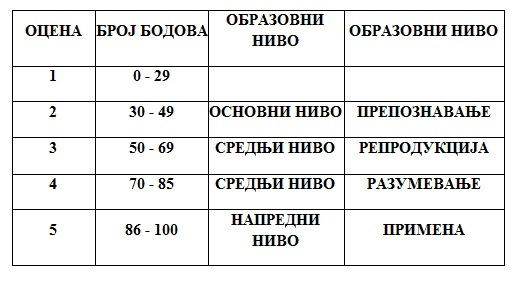 Критеријуми оцењивања рада у групиКритеријуми за оцењивање презентација из математикеУченик: 	___________________________________________Тема (лекција):	__________________________________________                                                   Датум излагања: _________Критеријуми за оцењивање домаћих задатакаСтручно веће математике :	Датум: 01.09.2021.годинеМилан КоџопељићПетар СтанковићСнежана БогдановићНазив наставнетемеОсновни нивоСредњи нивоСредњи нивоСредњи нивоНапредни нивоОбразовни стандардиНазив наставнетемеДовољан (2 )Добар (3)Врло добар (4)    Одличан (5)    Одличан (5)Образовни стандардиПриродни бројеви и дељивост-влада појмовима: подскуп, унија, пресек, разлика; - --уме да формира и графички прикаже скупове и њихове  подскупове;- дели са остатком једноцифреним бројем и знакада је један број дељив другим-изводи скуповне операцијеи правилно употребљаваодговарајуће ознаке;- примени основна правиладељивости са 2, 3, 5, 9 идекадним јединицама;-изводи скуповне операцијеи правилно употребљаваодговарајуће ознаке;- примени основна правиладељивости са 2, 3, 5, 9 идекадним јединицама;-изводи скуповне операцијеи правилно употребљаваодговарајуће ознаке;- примени основна правиладељивости са 2, 3, 5, 9 идекадним јединицама;- схвата смисао речи «и»,«или», «неки», «сваки»;- изводи сложене скуповнеоперације;- оперише са појмомдељивости у проблемскимситуацијама; MA.1.1.1.МА.1.3.1.МА.1.3.3.МА.1.1.5.МА.2.1.3.МА.3.1.2.Основни појмови из геометрије -влада појмовима: дуж,полуправа, права, раван иугао-влада појмовима:круг, кружна линија(издваја њиховеосновне елементе,уочава њиховемоделе у реалнимситуацијама иуме да их нацртакористећи прибор;МА.1.3.1.МА.1.3.3.Угао-влада појмовима: дуж,полуправа, права, раван иугао;- уме да их нацрта користећиприбор;- разликује неке врсте углова;- одреди суплементне икомплементне углове,упоредне и унакрсне, рачунаса њима ако су изражени уцелим степенима;- одреди суплементне икомплементне углове,упоредне и унакрсне, рачунаса њима ако су изражени уцелим степенима;- одреди суплементне икомплементне углове,упоредне и унакрсне, рачунаса њима ако су изражени уцелим степенима;- рачуна са угловимаукључујући и претварањеугаоних мера;- закључује користећиособине паралелних инормалних правих,укључујући углове на трансверзалиМА.1.3.1.МА.2.3.1.МА.3.3.1.Разломци-уме да преведе децималнизапис у разломак и обрнуто;- упореди по величинибројеве истог записа;- изврши једну рачунскуоперацију са бројевима истогзаписа, помажући се сликом када је потребно (сабирање и одузимање разломака са истим имениоцем);- упореди по величинибројеве записане уразличитим облицима;- израчуна вредност једноставнијег из раза са више- упореди по величинибројеве записане уразличитим облицима;- израчуна вредност једноставнијег из раза са више- упореди по величинибројеве записане уразличитим облицима;- израчуна вредност једноставнијег из раза са више- одреди вредност сложенијегбројевног израза;- користи бројеве и бројевнеизразе у реалнимситуацијама;МА.1.1.1.МА.1.1.2.МА.1.1.3.МА.2.1.1.МА.2.1.2.МА.3.1.1.МА.3.1.3.Осна симетрија- познаје осну симетрију ињена својства;-конструише симетралу дужи и симетралу угла;-конструише симетралу дужи и симетралу угла;-конструише симетралу дужи и симетралу угла;- конструише симетралу и осу симетрије сложенијих фигура;MA.1.3.6.МА.2.3.6.Назив наставнетемеОсновни нивоСредњи нивоСредњи нивоСредњи нивоНапредни нивоОбразовни стандардиНазив наставнетемеДовољан (2 )Добар (3)Врло добар (4)    Одличан (5)    Одличан (5)Образовни стандардиЦели бројеви- Користи целе бројеве и једноставне изразе са њимапомажући се визуелнимпредставама-Користи целе бројеве и бројевне изразе у једностав-ним реалним ситуацијама-Користи целе бројеве и бројевне изразе у једностав-ним реалним ситуацијама-Користи целе бројеве и бројевне изразе у једностав-ним реалним ситуацијама-Користи целе бројеве и бројевне изразе у реалнимситуацијамаMA.1.1.6.MA.2.1.2.MA.3.1.1.Рационалнибројеви-Користи рационалне броје-ве и једноставне изразе сањима помажући се визу-елним представама-Користи рационалне броје-ве и бројевне изразе уједноставним реалнимситуацијама-Користи рационалне броје-ве и бројевне изразе уједноставним реалнимситуацијама-Користи рационалне броје-ве и бројевне изразе уједноставним реалнимситуацијама-Користи рационалне бројеве и бројевне изразе у реалним ситуацијамаMA.1.1.4.MA.2.1.2.MA.3.1.1.Троугао-Влада појмом троугла (уочава њихове моделе у реалним ситуацијама и уме дан их нацрта користећи прибор; ученик разликујеосновне врсте троуглова,зна основне елементе троугла)-Одреди однос углова истраница у троуглу, збируглова у троуглу-Одреди однос углова истраница у троуглу, збируглова у троуглу-Одреди однос углова истраница у троуглу, збируглова у троуглу-Користи основна својстватроугла, рачуна њиховеобиме на основу елемена-та који нису обавезнонепосредно дати у форму-лацији задатка; уме да ихконструишеMA.1.3.2.MA.2.3.2.MA.3.3.2.Четвороугао-Влада појмовима: четвороугао, квадрат и правоугаоник (уочава њихове моделе у реалним ситуацијамаи уме да их нацрта корис-тећи прибор)-Одреди збир углова у четвороуглу-Одреди збир углова у четвороуглу-Одреди збир углова у четвороуглу-Користи основна својствачетвороугла,паралелограма и трапеза, рачуна њихове обиме на основу елеменатакоји нису обавезно непос-редно дати у формулацијизадатка; умеMA.1.3.2.MA.2.3.2.MA.3.3.2Површина чет-вороугла итроугла-Уме да израчуна обим иповршину троугла, квад-рата и правоугаоника наоснову елемената којинепосредно фигуришу удатом задатку-Уме да израчуна обим иповршину паралелограма,трапеза и делтоида наоснову елемената којинепосредно фигуришу удатом задатку-Уме да израчуна обим иповршину паралелограма,трапеза и делтоида наоснову елемената којинепосредно фигуришу удатом задатку-Уме да израчуна обим иповршину паралелограма,трапеза и делтоида наоснову елемената којинепосредно фигуришу удатом задатку-Уме да израчуна обим иповршину троугла и четво-роугла на основу елемена-та који нису обавезнонепосредно дати у форму-лацији задаткаMA.1.3.2.MA.3.3.2.Назив наставнетемеОсновни нивоСредњи нивоСредњи нивоСредњи нивоНапредни нивоОбразовни стандардиНазив наставнетемеДовољан (2 )Добар (3)Врло добар (4)    Одличан (5)    Одличан (5)Образовни стандардиРеални бројеви- Уме да препозна скуп реалнихбројева, као унију рационалнихи ирационалних бројева, да узкоришжење основних примерасхвати појам квадратарационалних бројева иквадратног корена. Уз помоћслике види реалне бројеве каотачке на бројевној правој.-Изводи операције квадрира-ња у скупу рационалнихбројева, кореновања, дасхвата реалне бројеве каодужинске мере на бројевнојправој одређене дужимакоје представљају таквумеру и правилно употреб-љава одговарајуће ознаке.-Користи бројеве и бројевнеизразе у једноставним  реалним ситуацијама.-Изводи операције квадрира-ња у скупу рационалнихбројева, кореновања, дасхвата реалне бројеве каодужинске мере на бројевнојправој одређене дужимакоје представљају таквумеру и правилно употреб-љава одговарајуће ознаке.-Користи бројеве и бројевнеизразе у једноставним  реалним ситуацијама.-Изводи операције квадрира-ња у скупу рационалнихбројева, кореновања, дасхвата реалне бројеве каодужинске мере на бројевнојправој одређене дужимакоје представљају таквумеру и правилно употреб-љава одговарајуће ознаке.-Користи бројеве и бројевнеизразе у једноставним  реалним ситуацијама.-Схвата смисао речи реалнибројеви, квадрирање раци-оналних бројева, корено-вање облика a , бројевнаправа, децимални записреалног броја и изводисложене операције саистим.-Користи особине квадратног коренаMA.1.1.1.MA.2.1.2.MA.2.2.2.MA.3.1.1.Питагоринатеорема-Зна Питагорину теорему и умеда израчуна непознатустраницу правоуглог троуглапримењујући Питагоринутеорему.-Зна Питагорину теорему и умеда решава задаткепримењујући исту.-Зна Питагорину теорему и умеда решава задаткепримењујући исту.-Зна Питагорину теорему и умеда решава задаткепримењујући исту.-Зна Питагорину теорему и уме да примени исту код свихгеометријских фигура које судо сада изучавали и у којима семоже уочити правоуглитроугао.MA.1.3.2.MA.2.3.2.Цели ирационалниалгебарскиизразиДа уз коришћење једноставнихпримера схвати појам степенаи савлада основне операцијеса степенима.Оперише са степенима, сабираи одузима полиноме.Солидан степен увежбаности.Оперише са степенима, сабираи одузима полиноме.Солидан степен увежбаности.Оперише са степенима, сабираи одузима полиноме.Солидан степен увежбаности.Користи особине степена,увежбано трансформишеалгебарске изразе и своди ихна најједноставнији облик.MA.1.2.2.MA.1.2.3.MA.2.2.3.MA.3.2.2.MA.3.2.3.МногоугаоВлада појмовима: многоугао,појам, врсте, дијагонале и збируглова многоугла, обим иповршина многоугла. Уме да ихнацрта користећи прибор.Разликује неке врстемногоуглова.Ума да врши приближнуконструкцију ма ког правилногмногоугла. Да зна основнеобрасце са многоуглом.Ума да врши приближнуконструкцију ма ког правилногмногоугла. Да зна основнеобрасце са многоуглом.Ума да врши приближнуконструкцију ма ког правилногмногоугла. Да зна основнеобрасце са многоуглом.Уме да врши приближнуконструкцију ма ког правилногмногоугла и геометријскуконструкцију појединихправилних многоуглова, са 3, 4,6, 8 и 12 страница. Да знанајважније обрасце у вези самногоуглом и да може да ихпримени у задацима.MA.1.3.2.MA.3.3.2.Зависне величинеи њиховографичкопредстављањеПознаје правоугликоординатни систем и његовупримену и уме да га нацртакористећи прибор.Познаје правогли координатнисистем и његову примену, цртакористећи прибор. Познаједиректну и обрнутупропорционалност.Познаје правогли координатнисистем и његову примену, цртакористећи прибор. Познаједиректну и обрнутупропорционалност.Познаје правогли координатнисистем и његову примену, цртакористећи прибор. Познаједиректну и обрнутупропорционалност.Добро познаје директну иобрнуту пропорционалност иуме практично да је примени.MA.1.2.4.MA.2.2.4.MA.3.2.4.Кругвлада појмовима: круг, кружна линија (издваја њихове основне елементе, уочава њихове моделе у реалним ситуацијама и уме да их нацрта користећи прибор  уме да израчуна обим и површину круга датог полупречника)Користи формуле за обим иповршину круга и кружногпрстена.Користи формуле за обим иповршину круга и кружногпрстена.Користи формуле за обим иповршину круга и кружногпрстена.Одреди централни ипериферијски угао, рачунаповршину исечка, као и дужинулука и познаје својства круга иуме да их примени.MA.1.3.3.MA.2.3.3.MA.3.3.3.СличностДа схвати појам размере дужии основна својства сличноститроуглова.Да схвате појам размере дужии својства пропорције,сличности троуглова и умеју даје примене у једноставнијимслучајевима.Да схвате појам размере дужии својства пропорције,сличности троуглова и умеју даје примене у једноставнијимслучајевима.Да схвате појам размере дужии својства пропорције,сличности троуглова и умеју даје примене у једноставнијимслучајевима.Да схвате појам размере дужии својства пропорције,сличности троуглова и умеју даје примене и покажу високстепен увежбаности.MA.1.3.6.MA.3.3.6.Назив наставнетемеОсновни нивоСредњи нивоСредњи нивоСредњи нивоНапредни нивоОбразовни стандардиНазив наставнетемеДовољан (2 )Добар (3)Врло добар (4)    Одличан (5)    Одличан (5)Образовни стандардиТачка, права ираванВлада појмовима: тачка,дуж, полуправа, права,раван (уочава њиховемоделе у реалним ситуа-цијама)Уме да препозна узајамнеодносе две праве, праве иравни и две равни и упот-ребљава одговарајућеознакеУме да препозна узајамнеодносе две праве, праве иравни и две равни и упот-ребљава одговарајућеознакеУме да препозна узајамнеодносе две праве, праве иравни и две равни и упот-ребљава одговарајућеознакеЗна шта је ортогонална про-јекција и уме да је приме-ниMA.1.3.1.Сличност троугловаИнтуитивно схвата појамподударних троуглова(кретањем до поклапања)и сличност троугловаУочи осносиметричне фигу-ре и да одреди осу симет-рије; користи сличносттроуглова и везује је сакарактеристичним својс-твима таквих троугловаУочи осносиметричне фигу-ре и да одреди осу симет-рије; користи сличносттроуглова и везује је сакарактеристичним својс-твима таквих троугловаУочи осносиметричне фигу-ре и да одреди осу симет-рије; користи сличносттроуглова и везује је сакарактеристичним својс-твима таквих троугловаПримени подударност исличност троуглова, пове-зујући тако разна својствагеометријских објекатаMA.1.3.6.MA.3.3.6.Линеарне једначине  и  неједначине с једномнепознатомРеши линеарне једначине укојима се непозната поја-вљује само у једном члануКористи једначине у једнос-тавним текстуалним зада-цимаКористи једначине у једнос-тавним текстуалним зада-цимаКористи једначине у једнос-тавним текстуалним зада-цимаКористи једначине, неједна-чине и системе једначинарешавајући и сложенијетекстуалне задаткеMA.1.2.1.MA.2.2.1.MA.3.2.1.ПризмаВлада појмовима: коцка иквадар (уочава њиховемоделе у реалним ситуа-цијама, зна њихове осно-вне елементе и рачунањихову површину и зап-ремину)Влада појмом призме; рачу-на површину и запреминукада су неопходни еле-менти непосредно дати узадаткуВлада појмом призме; рачу-на површину и запреминукада су неопходни еле-менти непосредно дати узадаткуВлада појмом призме; рачу-на површину и запреминукада су неопходни еле-менти непосредно дати узадаткуИзрачуна површину и зап-ремину призме, укључују-ћи случајеве када неопхо-дни елементи нису непос-редно датиMA.1.3.4.MA.2.3.4.MA.3.3.4.ПирамидаВлада појмом пирамидеВлада појмом пирамиде;рачуна њену површину изапремину када су неоп-ходни елементи непосре-дно дати у задаткуВлада појмом пирамиде;рачуна њену површину изапремину када су неоп-ходни елементи непосре-дно дати у задаткуВлада појмом пирамиде;рачуна њену површину изапремину када су неоп-ходни елементи непосре-дно дати у задаткуИзрачуна површину и зап-ремину пирамиде, укљу-чујући случајеве каданеопходни елементи нисунепосредно датиMA.1.4.1.MA.2.3.4.MA.3.3.4.Линеарна функцијаОдреди вредност функциједате таблицом или фор-муломУочи зависност међу про-менљивим, зан функцију y= ax и графички интерпре-тира њена својства; везујеза та својства појам дирек-тне пропорционалности иодређује непознати чланпропорцијеУочи зависност међу про-менљивим, зан функцију y= ax и графички интерпре-тира њена својства; везујеза та својства појам дирек-тне пропорционалности иодређује непознати чланпропорцијеУочи зависност међу про-менљивим, зан функцију y= ax и графички интерпре-тира њена својства; везујеза та својства појам дирек-тне пропорционалности иодређује непознати чланпропорцијеРазликује директно и обрну-то пропорционалне вели-чине и то изражава одго-варајућим записом; зналинеарну функцију и гра-фички интерпретира њенасвојстваMA.1.2.4.MA.2.2.4.Графичко пред стављањеСтатистичких податакаПрочита и разуме податак саграфикона, дијаграма илииз табеле, и одредиминимум или максимумзависне величинеЧита једноставне дијаграмеи табеле и на основу њихобради податке по једномкритеријумуЧита једноставне дијаграмеи табеле и на основу њихобради податке по једномкритеријумуЧита једноставне дијаграмеи табеле и на основу њихобради податке по једномкритеријумуПрикупи и обради податке исам састави дијаграм илитабелу; црта график којимпредставња међузавис-ност величинаMA.1.5.2.MA.2.5.2.MA.3.5.2.Системи лине арних једначина са две непознатеРеши нинеарне једначине укојима се непозната поја-вљује само у једном члануРеши линеарне једначине исистеме линеарних једна-чина са две непознатеРеши линеарне једначине исистеме линеарних једна-чина са две непознатеРеши линеарне једначине исистеме линеарних једна-чина са две непознатеСаставља и решава линеар-не једначине и неједначи-не и системе линеарнихједначина са две непознатеMA.2.2.1.MA.3.2.1.MA.3.2.5.ВаљакВлада појмом ваљка (уочавањегове моделе у реалнимситуацијама, зна његовеосновне елементе)Израчуна површину и зап-ремину ваљка када сунеопходни елементинепосредно дати у задаткуИзрачуна површину и зап-ремину ваљка када сунеопходни елементинепосредно дати у задаткуИзрачуна површину и зап-ремину ваљка када сунеопходни елементинепосредно дати у задаткуИзрачуна површину и зап-ремину ваљка, укључујућислучајеве када неопходниелементи нису непосредно датиMA.1.3.5.MA.2.3.5.MA.3.3.5.КупаВлада појмом купе (уочавањегове моделе у реалнимситуацијама, зна његовеосновне елементеИзрачуна површину и зап-ремину купе када су неоп-ходни елементи непосре-дно дати у задаткуИзрачуна површину и зап-ремину купе када су неоп-ходни елементи непосре-дно дати у задаткуИзрачуна површину и зап-ремину купе када су неоп-ходни елементи непосре-дно дати у задаткуИзрачуна површину и зап-ремину купе, укључујућислучајеве када неопходниелементи нису непосред-но датиMA.1.3.5.MA.2.3.5.MA.3.3.5ЛоптаВлада појмом лопте (уочавањегове моделе у реалнимситуацијама, зна његовеосновне елементеИзрачуна површину и зап-ремину лопте када сунеопходни елементинепосредно дати у задаткуИзрачуна површину и зап-ремину лопте када сунеопходни елементинепосредно дати у задаткуИзрачуна површину и зап-ремину лопте када сунеопходни елементинепосредно дати у задаткуИзрачуна површину и зап-ремину лопте, укључујућислучајеве када неопходниелементи нису непосред-но датиMA.1.3.5.MA.2.3.5.MA.3.3.5.ГРУПНИ РАДЕлементи процене са показатељимаЕлементи процене са показатељимаЕлементи процене са показатељимаНИВО/ОЦЕНАРАД У ГРУПИПОЗНАВАЊЕ ТЕМАТИКЕРЕШАВАЊЕ ЗАДАТАКАВИСОК(оцена 4 или 5)Ученик сарађује са свим члановима групе, уважава њихове потребе, пожљиво слуша друге, своје обавезе извршава на време.Ученик поседује знања, спреман је да прикупља нове информације, подстиче размену идеја и знања са члановима групе и уважава љихове идеје, поставља питања која се односе на тематику.Ученик је посвећен решавању задатка групе. Даје предлоге како решавато задатак.СРЕДЊИ(оцена 3 или 4)Ученик сарађује са члановима групе уз мање тешкоће, по некад има проблема у комуникацији али их успешно превазилази, своје обавезе извршава уз опомињање.Ученик поседује извесна знања и повремено учествује у размени идеја, повремено поставља потања везана за тему.Ученик уз помоћ наставника и осталлих чланова групе учествује у решавању задатака. Ретко даје предлоге како доћи до решења, али је спреман да ради по предлогу осталих чланова. Повремено има активности које нису везане за решавање задатка.НИЗАК(оцена 2 или 3)Ученик повремено улази у сукобе са члановима групе, своје обавезе извршава ретко и делимично.Ученик поседује мало знања и показује малу спремност да прикупља информације, ретко учествује у размени идеја, ретко поставља питања која се односе на тему.Ученик минимално доприноси решавању задатка, нема предлоге како доћи до решења и слабо реализује предлоге других чланова.НЕЗАДОВОЉАВАЈУЋИ(оцена 1)Ученик омета рад групе, доприноси неконструктивним сукобима, и не извршава своје обавезе.Ученик нема никакво знање о теми и нема интересовање да сазна. Не учествује у размени идеја, не поставља питања која се односе на тему.Ученик омета решавање задатка.3210ΣСадржај (тачност)Садржај је тачан. Информације представљене логичним редоследом, тако да их је лако пратити.Садржај је тачан. Праћење је отежано јер информације нису представљене логичним редоследом.Постоје делови садржаја који нису тачни. Праћење је отежано због лоше логичке организације.Садржај је нетачан.Праћење није могуће јер недостаје логичан редослед.ПрецизностДоследно се користе одговарајућа математичка терминологија, записи, граматика и правопис.Делимично тачна математичка терминологија.Постоје правописне и граматичке грешке (не више од 5 у целој презентацији).Покушај употребе одговарајуће математичке терминологије. Већи број граматичких и правописних грешака.Неодговарајућа (погрешна) терминологија. Правописне и граматичке грешке онемогућују праћење презентације.Дизајн презентацијеНа креативан начин употребљени су различити алати за креирање слајдова, табеле, графици, слике...Презентација је занимљива, али пажњу посматрача омета велик број слајдова, ефеката и непотребних детаља.Презентација је неорганизована. Нису употребљени одговарајући алати. Недостају илустрације.Недовољан број слајдова.Презентација не постоји или не садржи никакве алате којима се садржај представља слушаоцима.Усмено излагањеЈасно, гласно и самоуверено излагање, гледање у публику, нема читања са слајдова/папира.Јасно и гласно излагање, уз повремене прекиде и подсећања (читање).Недовољно јасно/гласно излагање. Често гледање у слајдове (папире). Конфузно и тихо излагање.Читање са слајдова (папира).КомуникацијаОстварена комуникација са слушаоцима. Постављање питања и одговарање.Повремена комуникација са слушаоцима. Минималан контакт са слушаоцима.Ученик не гледа слушаоце, окреће им леђа, гледа у под.Познавање градиваУченик зна да одговори на сва питања у вези са темом презентације.Ученик зна да одговори на већину питања у вези са темом презентације.Ученик зна да одговори само на једно питање у вези са темом презентације.Ученик не зна да одговори на питања у вези са темом презентације.Укупан број бодоваУкупан број бодоваУкупан број бодоваУкупан број бодоваУкупан број бодоваОценаНедовољан (1)Домаће задатке пише готово увиек нередовно. Нема домаћи три пута за редом. Има уписана само решења задатака. Пред таблом  не зна решити нити објаснити ниједан задатак . Не нуди логичне нити оправдавајуће разлоге за ненаписани домаћи.Довољан (2)Домаће задатке пише углавном нередовно. Понекад се догоди да нема ни 2 домаћа редом. Седмично нема написану барем један домаћи. Задаци из домаћег нису прегледни ни уредни. Решења су често нетачна, поступци мањкави. Уписана су само решења неких задатака. Цртежи често нису у функцији задатка. Пред таблом зна решити тек понеки задатак, већином најлакши. Објашњења нису већином тачна.Добар (3)Домаће задатке пише углавном редовно. Задаци су читки и уредни. Домаћи није увек и у целости тачно и самостално написан. Геометријски прибор користи правилно, али конструкције нису увек тачне.Оцену добар из домаћег може добити и ученик који има цео домаћи  тачноно написан, али на табли не зна решити тачно неки задатак који му је задан, нити не зна објаснити поступке решавања неких од задатака.Врло добар (4)Домаћи задатак пише редовно , готово увек има написану . Задаци су уредни и прегледни. Углавном су тачни. Зна се догодити да се поткраде која грешка у задацима или решавању на табли, али објашњења су још увијек тачна и математички исправна. Конструкције су прецизне и уредне, цртежи и схеме су у функцији задатка. Сложеније проблеме не успева самостално решити.Одличан (5)Увек има написану домаћи. Задаци су уредне, прегледни и тачни. Решења су често оригинална. Конструкције су прецизне и уредне, цртежи и схеме су у функцији задатка.Када одговара пред   таблом све задатке из домаћег с лакоћом реши. Јасно и са сигурношћу зна описати поступак решавања задатка. У објашњењима се често користи и наученим математичким поступцима и правилима.Ученик може добити оцену одличан из домаћег  и ако зна тачно и разумљиво појаснити неки задатак  којег већина у разреду није знала решити.